CS4404	Operating SystemsL-T-P-Cr: 3-1-0-4Pre-requisites: Algorithms and computer organizational architecture Objectives: To understand concepts of OS, process & process scheduling.To understand process synchronization and deadlocks handling methods.To learn about File Systems, Disk Management and Memory Management.Course Outcomes:UNIT I										Lectures: 14Introduction: Introduction to OS. Operating system functions, evaluation of O.S., Different types of O.S.: batch, multi-programmed, time-sharing, real-time, distributed, parallel. Processes: Concept of processes, process scheduling, operations on processes, inter-process communication, Communication in Client-Server Systems, overview & benefits of threads.Process scheduling: scheduling criteria, preemptive & non-preemptive scheduling, scheduling algorithms. UNIT II										Lectures: 10Process Synchronization: background, critical section problem, critical region, synchronization hardware, classical problems of synchronization, semaphores.Deadlocks: system model, deadlock characterization, methods for handling deadlocks, deadlock prevention, deadlock avoidance, deadlock detection, recovery from deadlock.UNIT III										Lectures: 10Memory Management: background, logical vs. physical address space, swapping, contiguous memory allocation, paging, segmentation.Virtual Memory: background, demand paging, page replacement, page replacement algorithms, allocation of frames, thrashing. UNIT IV										Lectures: 8File Systems: File concept, access methods, directory structure Disk Management: disk structure, disk scheduling (FCFS, SSTF, SCAN, C-SCAN) Text/Reference Books:Operating System Principles by Silberschatz A. and Peterson J. L., WileyOperating Systems by Dhamdhere, TMHOperating Systems by Deitel, Deitel & Choffnes. Operating Systems by Stalling, Pearson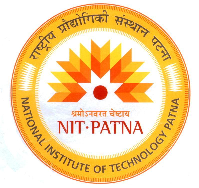 DEPARTMENT OF COMPUTER SCIENCE & ENGINEERINGNATIONAL INSTITUTE OF TECHNOLOGY PATNA Ashok Raj Path,  800 005 (Bihar),      Phone No.: 0612 – 2372715, 2370419, 2370843, 2371929, 2371930, 2371715 Fax – 0612- 2670631 Website: www.nitp.ac.inS.NOOutcomesMapping to POCO-1Familiarize with the basic concepts of OS, process, process schedulingPO1, PO2, PO3CO-2Learn about process synchronization and deadlock handling methodsPO2, PO3, PO4, CO-3Understand the concept of memory management and virtual memoryPO2, PO3CO-4Learn about various file systems and disk management techniquesPO2, PO3, PO4